CENTRO DE DESENVOLVIMENTO SUSTENTÁVEL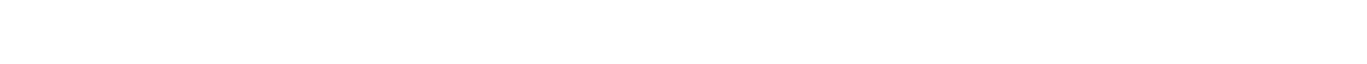 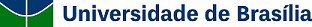 FORMULÁRIO DE CREDENCIAMENTO DE COORIENTADOR DE PÓS-GRADUAÇÃO* M – Mestrado Acadêmico; D – Doutorado Acadêmico; MP – Mestrado Profissional.Observações:É obrigatório anexar este formulário ao SEI - Sistema Eletrônico de Informação. A validação deste formulário será realizada mediante a assinatura do interessado (física, anexado ao SEI como externo (.pdf) ou assinado digitalmente);É obrigatória a Ata da reunião da comissão/colegiado de pós-graduação que aprovou o credenciamento, conforme Artigo 12, parágrafo 3º, inciso I, CEPE 080/2021;É obrigatório anexar o Currículo Lattes atualizado ao processo no SEI;O Credenciamento de Coorientador está previsto no Artigo 23 e parágrafos seguintes da Resolução CEPE 080/2021.Os campos desse formulário com (*) são de preenchimento obrigatório e devem ser preenchidos corretamente, pois será o único documento válido para o correto credenciamento do docente e homologação.1. IDENTIFICAÇÃO DO(A) PROGRAMA DE PÓS-GRADUAÇÃOPrograma de Pós-Graduação em*:Nível do credenciamento*: (	) Mestrado Acadêmico(	) Doutorado Acadêmico(	) Mestrado ProfissionalO nível de credenciamento deve ser assinalado de acordo com o grau de titulação do aluno. Sendo assim, apenas UM nível deve ser marcado neste formulário.Nome completo e matrícula do discente que receberá a orientação*:2. IDENTIFICAÇÃO DO COORIENTADOR2. IDENTIFICAÇÃO DO COORIENTADORNome*:Nome*:CPF*:E-mail:2.1. Se vinculado à UnB2.1. Se vinculado à UnBMatrícula na UnB*:Matrícula na UnB*:(		) Professor do Quadro da UnB (	) Pesquisador Colaborado(	) Pesquisador de Instituição Conveniada - Nome da Instituição*:* Instituição com a qual a UnB tenha Convênio de Cooperação Acadêmica.(		) Professor do Quadro da UnB (	) Pesquisador Colaborado(	) Pesquisador de Instituição Conveniada - Nome da Instituição*:* Instituição com a qual a UnB tenha Convênio de Cooperação Acadêmica.2.2. Se não vinculado à UnB2.2. Se não vinculado à UnBInstituição:Instituição:Unidade:Unidade:Endereço:Cidade:Telefone:Telefone:3. OUTROS PROGRAMAS EM QUE É CREDENCIADO3. OUTROS PROGRAMAS EM QUE É CREDENCIADO3. OUTROS PROGRAMAS EM QUE É CREDENCIADO3. OUTROS PROGRAMAS EM QUE É CREDENCIADO3. OUTROS PROGRAMAS EM QUE É CREDENCIADOInstituiçãoProgramaM*D*MP*